Dane szacunkowe o rynku pracy województwa mazowieckiegoListopad 2022 r.Liczba osób bezrobotnychW listopadzie w urzędach pracy zarejestrowanych było 115 810 osób bezrobotnych, to jest o 379 osób mniej niż w poprzednim miesiącu oraz o 14 125 osób mniej niż w listopadzie 2021 roku. Kobiety stanowiły 51,0% osób bezrobotnych.Największa liczba bezrobotnych wystąpiła w miastach: Warszawa – 20 763 osoby, Radom – 7 858 osób i Płock – 3 558 osób oraz w powiatach: radomskim – 7 306 osób, wołomińskim – 5 654 osoby i garwolińskim – 3 743 osoby. Najmniejszą liczbę bezrobotnych odnotowano w powiecie łosickim – 606 osób.Wykres 1. Liczba osób bezrobotnych w podregionach województwa mazowieckiegoWykres 2. Liczba osób bezrobotnych wg płci w podregionach województwa mazowieckiegoNapływ i odpływ osób bezrobotnychDo rejestru mazowieckich urzędów pracy włączono 14 077 osób bezrobotnych, a z ewidencji wyłączono 14 456 osób, w tym z powodu:podjęcia pracy – 7 585 osób (52,5% odpływu z bezrobocia);niepotwierdzenie gotowości do pracy – 3 121 osób (21,6% odpływu z bezrobocia);dobrowolnej rezygnacji ze statusu bezrobotnego – 804 osoby (5,6% odpływu z bezrobocia);rozpoczęcie szkolenia – 622 osoby (4,3% odpływu z bezrobocia);rozpoczęcia stażu – 593 osoby (4,1% odpływu z bezrobocia).Wykres 3. Napływ i odpływ osób bezrobotnych w województwie mazowieckim Wykres 4. Główne powody wyrejestrowania z ewidencji osób bezrobotnych w województwie mazowieckim wg płciOsoby w szczególnej sytuacji na rynku pracyNa koniec listopada 2022 r. bezrobotni w szczególnej sytuacji na rynku pracy to osoby:długotrwale bezrobotne – 66,2% ogółu bezrobotnych* (62 966 osób);powyżej 50. roku życia – 33,4% ogółu bezrobotnych* (31 798 osób);do 30. roku życia – 27,0% ogółu bezrobotnych* (25 726 osób);posiadające co najmniej jedno dziecko do 6. roku życia – 18,5% ogółu bezrobotnych* (17 589 osób);do 25. roku życia – 13,6% ogółu bezrobotnych* (12 902 osoby);niepełnosprawne – 6,9% ogółu bezrobotnych* (6 543 osoby);korzystające ze świadczeń z pomocy społecznej – 0,6% ogółu bezrobotnych* (579 osób);posiadające co najmniej jedno dziecko niepełnosprawne do 18. roku życia - 0,3% ogółu bezrobotnych* (244 osoby).* dotyczy ogółu osób bezrobotnych w szczególnej sytuacji na rynku pracyWykres 5. Udział osób w szczególnej sytuacji na rynku pracy wśród ogółu osób bezrobotnych w województwie mazowieckim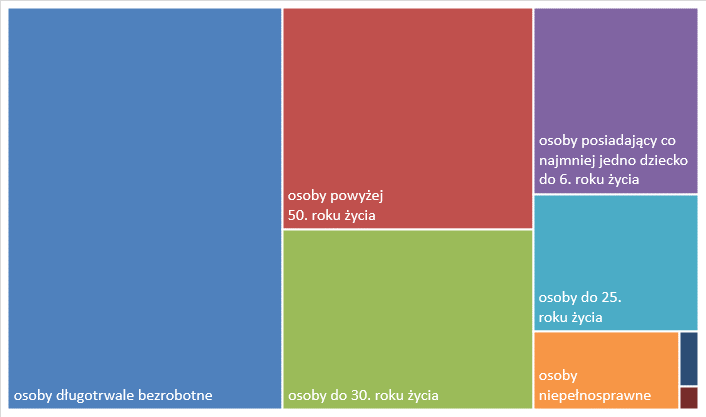 Wolne miejsca pracy i miejsca aktywizacji zawodowejW listopadzie pracodawcy zgłosili do mazowieckich urzędów pracy 16 367 wolnych miejsc pracy i miejsc aktywizacji zawodowej, tj. o 243 (1,5%) miejsca więcej niż w poprzednim miesiącu. Większość zgłoszonych miejsc pracy to oferty pracy niesubsydiowanej (15 132 miejsca; 92,5%). Miejsc pracy subsydiowanej było o 321 mniej niż w poprzednim miesiącu.Wykres 6. Wolne miejsca pracy i miejsca aktywizacji zawodowej w województwie mazowieckimWykres 7. Wolne miejsca pracy i miejsca aktywizacji zawodowej w podregionach województwa mazowieckiegoTabela 1. Struktura osób bezrobotnych (stan na koniec miesiąca/roku)Listopad 2021 r.udział %Październik 2022 r.udział %Listopad 2022 r.udział %Osoby bezrobotne ogółem129 935100,0116 189100,0115 810100,0kobiety66 07250,959 73451,459 11551,0mężczyźni63 86349,156 45548,656 69549,0ponadto: Poprzednio pracujący111 00185,497 39483,897 37984,1Dotychczas nie pracujący18 93414,618 79516,218 43115,9Zamieszkali na wsi57 82844,552 15444,952 08045,0Z prawem do zasiłku17 36313,415 57713,415 80613,6Zwolnieni z przyczyn zakładu pracy6 2624,85 1774,55 1164,4Osoby w okresie do 12 miesięcy od dnia ukończenia nauki3 6372,84 1643,64 2423,7Cudzoziemcy1 1510,93 9933,43 8403,3